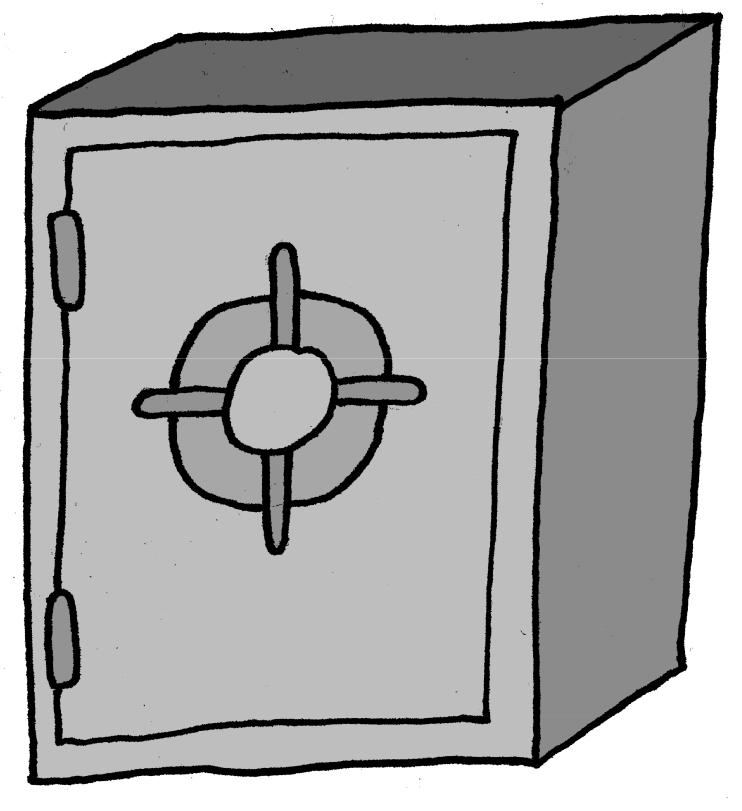 —– Crack the Code ! —–Calculatrice interdite !Sixième D3,56,4JK770095112262552286644577...  ...  ...  ...  ......  ...  ...  ...  ......  ...  ...  ...  ......  ...  ...  ...  ......  ...  ...  ...  ......  ...  ...  ...  ......  ...  ...  ...  ......  ...  ...  ...  ......  ...  ...  ...  ......  ...  ...  ...  ......  ...  ...  ...  ......  ...  ...  ...  ......  ...  ...  ...  ......  ...  ...  ...  ......  ...  ...  ...  ......  ...  ...  ...  ......  ...  ...  ...  ......  ...  ...  ...  ......  ...  ...  ...  ......  ...  ...  ...  ......  ...  ...  ...  ......  ...  ...  ...  ......  ...  ...  ...  ......  ...  ...  ...  ...+   ...  ...  ...  ...  ...+   ...  ...  ...  ...  ...+   ...  ...  ...  ...  ...+   ...  ...  ...  ...  ...+   ...  ...  ...  ...  ...+   ...  ...  ...  ...  ...+   ...  ...  ...  ...  ...+   ...  ...  ...  ...  ...+   ...  ...  ...  ...  ...+   ...  ...  ...  ...  ...+   ...  ...  ...  ...  ...+   ...  ...  ...  ...  ...+   ...  ...  ...  ...  ...+   ...  ...  ...  ...  ...+   ...  ...  ...  ...  ...+   ...  ...  ...  ...  ...+   ...  ...  ...  ...  ...+   ...  ...  ...  ...  ...+   ...  ...  ...  ...  ...+   ...  ...  ...  ...  ...+   ...  ...  ...  ...  ...+   ...  ...  ...  ...  ...+   ...  ...  ...  ...  ...+   ...  ...  ...  ...  ...+   ...  ...  ...  ...  ...+   ...  ...  ...  ...  ...+   ...  ...  ...  ...  ...+   ...  ...  ...  ...  ...+   ...  ...  ...  ...  ...+   ...  ...  ...  ...  ...A =B =C =Trois divisions euclidiennes avec un reste.Trois divisions euclidiennes avec un reste.Trois divisions euclidiennes avec un reste.Trois divisions euclidiennes avec un reste.Trois divisions euclidiennes avec un reste.Trois divisions euclidiennes avec un reste.Trois divisions euclidiennes avec un reste.Trois divisions euclidiennes avec un reste.Trois divisions euclidiennes avec un reste.Trois divisions euclidiennes avec un reste.Trois divisions euclidiennes avec un reste.Trois divisions euclidiennes avec un reste.Trois divisions euclidiennes avec un reste.Quotient D =Quotient D =Quotient D =Quotient D =Quotient F =Quotient F =Quotient F =Quotient F =Quotient H =Quotient H =Quotient H =Quotient H =Quotient D =Quotient D =Quotient D =Quotient D =Quotient F =Quotient F =Quotient F =Quotient F =Quotient H =Quotient H =Quotient H =Quotient H =Reste E =Reste E =Reste E =Reste G =Reste G =Reste G =Reste I =Reste I =Reste I =4485221599 3 748660055312124485221599 3 74866005531212×10×100÷1000÷10×100--------------->--------------->--------------->--------------->--------------->×100+12÷10+12×10×100+12÷10+12×10--------------->--------------->--------------->--------------->--------------->A ...  ...  ...  ...  ...D ...  ...  ...  ...B +   ...  ...  ...  ...  ...F +   ...  ...  ...  ...C +   ...  ...  ...  ...  ...H +   ...  ...  ...  ...L =M =L ...  ...  ...  ...  ...M ...  ...  ...  ...  ......  ...  ...  ...  ...N =N =N =N =Le code secret est égal à N + J + K.Le code secret est égal à N + J + K.Le code secret est égal à N + J + K.Le code secret est égal à N + J + K.